Российская Федерация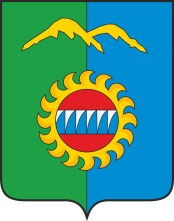 Администрация города ДивногорскаКрасноярского края П О С Т А Н О В Л Е Н И Е__.___.2023					г. Дивногорск					№ ___пО внесении изменений в постановление администрации г. Дивногорска от 14.09.2016 № 159п «Об утверждении административного регламента предоставления муниципальной услуги «Предоставление информации о проведении официальных физкультурно-оздоровительных и спортивных мероприятий»» (в ред. от 13.04.2018 № 49п, от 17.10.2019 № 185п, от 31.08.2020 № 126п)В соответствии с Гражданским кодексом Российской Федерации, Федеральным законом от 27.07.2010 № 210-ФЗ «Об организации предоставления государственных и муниципальных услуг», Федеральным законом от 06.10.2003 № 131-ФЗ «Об общих принципах организации местного самоуправления в Российской Федерации», постановлением администрации города Дивногорска от 14.05.2012 № 114п «О порядке разработки и утверждения административных регламентов предоставления муниципальных услуг», руководствуясь статьёй  43 Устава муниципального образования город Дивногорск,ПОСТАНОВЛЯЮ:1.Внести в постановление администрации города от 14.09.2016 № 159п «Об утверждении административного регламента предоставления муниципальной услуги «Предоставление информации о проведении официальных физкультурно-оздоровительных и спортивных мероприятий»» следующие изменения:1.1 Пункт 1.5.2 пункта 1.5 раздела I «Общие положения» приложения к постановлению изложить в новой редакции:«Местонахождение Отдела, время работы и телефон: 663090, Красноярский край, г. Дивногорск, ул. Комсомольская, 2.Часы работы: понедельник-пятница: 09.00-18.00суббота, воскресенье, праздничные дни: выходнойперерыв: 13.00-14.00Телефон Отдела для консультаций по вопросам предоставления муниципальной услуги: 8(39144)3-32-79.E-mail: divsport@48.krskcit.ruИнформация о местонахождении Отдела, номерах контактных телефонов, графике работы, адресе электронной почты, также размещаются на официальном сайте администрации города Дивногорска https://divnogorsk.gosuslugi.ru/.1.2 Подпункт 2.12.1 пункта 2.12 раздела II «Стандарт предоставления муниципальной услуги» приложения к постановлению изложить в новой редакции:«Показателями доступности муниципальной услуги являются:а) наличие возможности получения информации о порядке и условиях предоставления муниципальной услуги:1) на информационных стендах;2) на официальном сайте администрации города Дивногорска в информационно-телекоммуникационной сети Интернет: https://divnogorsk.gosuslugi.ru/ (далее – официальный сайт);3) в средствах массовой информации;б) равный доступ всех лиц, имеющих право на получение муниципальной услуги.»1.3 Пункт 2.13 раздела II «Стандарт предоставления муниципальной услуги» приложения к постановлению изложить в новой редакции:«Иные требования, в том числе учитывающие особенности предоставления муниципальной услуги в электронной форме.Объем предоставляемой информации о времени и месте проведения мероприятий по работе с детьми и молодёжью включает в себя предоставление информации о следующих подведомственных Отделу учреждениях:- Муниципальное автономное учреждение «Молодежный центр «Дивный»;- Муниципальное физкультурно-оздоровительное бюджетное учреждение плавательный бассейн «Дельфин»;- Муниципальное бюджетное учреждение дополнительного образования «Спортивная школа «Центр физкультурно-спортивной работы».Информация о ходе предоставления муниципальной услуги предоставляется заявителю при помощи телефона, средств сети Интернет, электронной почты и посредством личного посещения специалистов, предоставляющих муниципальную услугу.»2.Постановление подлежит опубликованию в средствах массовой информации, размещению на официальном сайте администрации города в информационно-телекоммуникационной сети «Интернет».3. Настоящее постановление вступает в силу со дня его официального опубликования.Контроль за исполнением настоящего постановления возложить на заместителя Главы города Фролову Н.В.Глава города									С.И. Егоров